            CITY OF ISLETON NEWSLETTER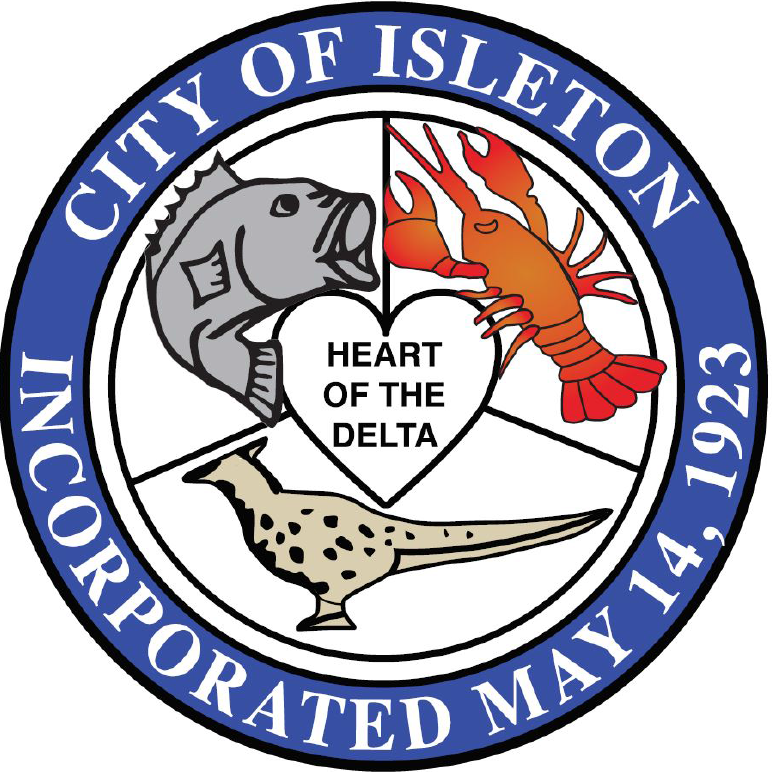                        Volume 4 / Issue 10 / October 2023  city SCHEDULE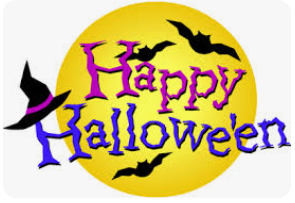 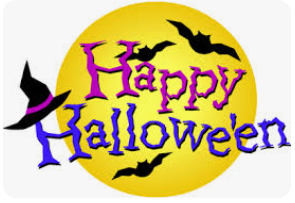 Festival Committee Meeting, Mon. Oct. 2nd, 6:30 pmPlanning Commission Meeting, Tue. Oct 3rd, at 6:30 pm – CANCELEDCity Council Meeting, Tue. Oct 10th, at 6:30 pmCounty Supervisor Hume Community Meeting, Wed. Oct 18th, 5:30 pmCity Council Meeting, Tue. Oct 24th, at 6:30pm San Joaquin Delta Conservancy Board Meeting, Wed. Oct 25th, 8:00 -11:30pmcommunity informationJuly, 1, 2023, the City reinstated sewer late fees.Online Sewer Payments:  Residents can make payments via City website.  Go to:  https://cityofisleton.com/bill-pay/.  100TH Year Anniversary calendars and coffee mugs at $10 each are available at City Hall.  The calendar is good through the end of 2024.Sacramento County Supervisor, Patrick Hume, will be hosting a community meeting in Isleton on Wednesday, October 18th from 5:30 – 6:30 pm in the Isleton Community Center.  All welcome to attend.city projectsWilson Park Rehabilitation will commence in October 16th. Contract awarded to Consolidated Engineering.  Improvements include new playground equipment, park lighting, BBQ grills, small and large dog parks and planned skate park.  The City is pleased to announce that Street Plans, Inc. was awarded to create a Main Street Redesign and Revitalization Plan, funded by the Caltrans Sustainable Communities Planning Grant. Study to include developing a pedestrian bridge from Main Street to the waterfront.Property owners are reminded to register all rental properties with the City Rental Housing Inspection Program.Department of Waste Resources (DWR) award the City’s Hazard Abatement District in the amount of $895,343. Grant program funds will augment staffing by funding a Resilence officer to develop local initiatives,  mitigate flood damage and outreach for prepardness and recovery.The City will be advertising for a consultant for the Isleton Emergency Flood Plan funded by the Department of Water Resources.  This grant also allows the City to acquire equipment for preparedness and flood mitigation.  Equipment will include hand tools, light plants, emergency power packs, siren, electronic emergency board, pumps and flood flight materials.FIRE FIGHTER VOLUNTEERS:  Isleton Fire Department is accepting resumes to help fill both volunteer and reserve firefighter positions.  If interested, please fax resume to 916-777-7775 or drop one off in person at 101 2nd Street, Isleton, CA  95641-0716. 